Guidance to keep you safe when attending your vaccination appointment  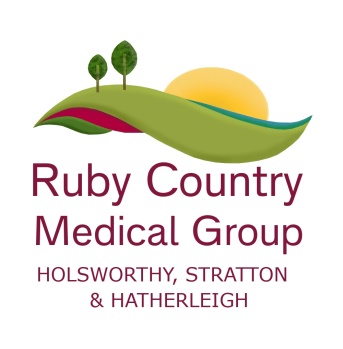 While coronavirus has put limitations on all our lives, it is important that you or your baby or child still have routine vaccinations. They protect against serious and potentially deadly illnesses and stop outbreaks in the community. We recommend that you attend your next scheduled appointment – see www.nhs.uk/vaccinations for details on when they are usually due.Travelling to and from your appointmentWhen travelling to and from your appointment, please follow guidelines which include travelling by car, bike or on foot if possible, keeping a safe distance from others and washing your hands regularly. For more details, go to www.gov.uk and search ‘staying safe outside your home’.When attending your appointmentWhen attending your appointment, we will be putting in place a range of measures to minimise any risk of COVID-19:social distancing measures will be observed;we may have asked you to attend your appointment at a clinic that is not at your usual venue;the appointment may take longer than usual.Due to the ongoing response to COVID-19, our service may have a reduced number of appointment slots available. If you choose not to attend your appointment, please contact your GP practice. It is always helpful for us to know why, so we can help you with any concerns you might have. If you still don’t wish to attend the appointment, it can be offered to someone else.You must NOT attend an appointment if you or any member of your household are suffering from any of the symptoms associated with COVID-19 or are self-isolating. If this applies to you, please contact your GP practice so that you can reschedule your appointment for a different time.If you are identified as clinically extremely vulnerable and have been shielding, please contact your GP practice for the latest advice on what to do. July 2020